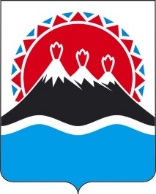 П О С Т А Н О В Л Е Н И ЕПРАВИТЕЛЬСТВА  КАМЧАТСКОГО КРАЯ                   г. Петропавловск-КамчатскийВ соответствии с абзацем четвертым части 3 статьи 4 Федерального закона от 24.10.1997 № 134-ФЗ «О прожиточном минимуме в Российской Федерации»,ПРАВИТЕЛЬСТВО ПОСТАНОВЛЯЕТ:Установить величину прожиточного минимума в Камчатском крае на 2022 год на душу населения – 22 669 рублей, для трудоспособного населения – 24 709 рублей, пенсионеров – 19 495 рублей, детей – 24 144 рубля.Настоящее постановление вступает в силу через 10 дней после дня его официального опубликования и распространяется на правоотношения, возникшие с 1 января 2022 года.[Дата регистрации]№[Номер документа]Об установлении величины прожиточного минимума на душу населения и по основным социально - демографическим группам населения в Камчатском крае на 2022 годИсполняющий обязанности Председателя Правительства - Первого вице-губернатора Камчатского края[горизонтальный штамп подписи 1]С.В. Нехаев